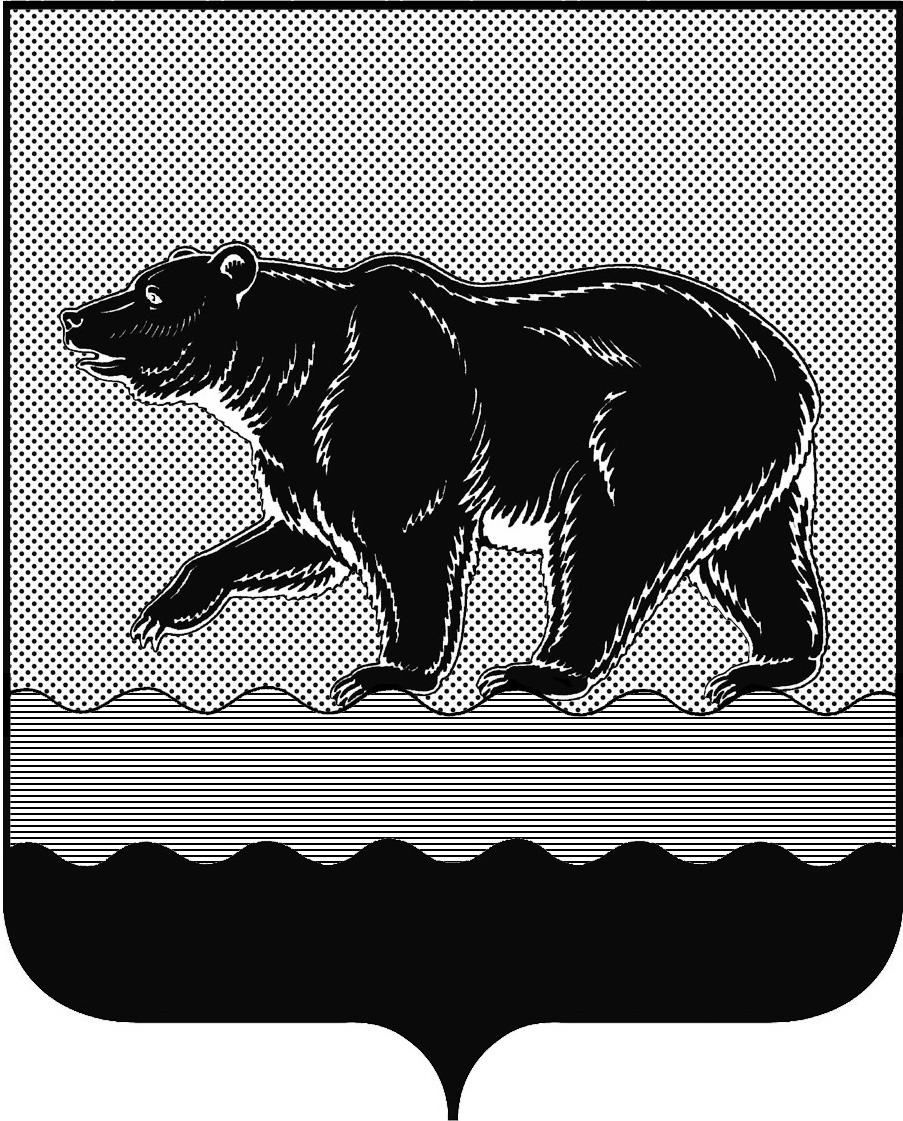 СЧЁТНАЯ ПАЛАТАГОРОДА НЕФТЕЮГАНСКА16 микрорайон, 23 дом, помещение 97, г. Нефтеюганск, 
Ханты-Мансийский автономный округ - Югра (Тюменская область), 628310  тел./факс (3463) 20-30-55, 20-30-63 E-mail: sp-ugansk@mail.ru www.admugansk.ruЗаключение на проект изменений в муниципальную программу
города Нефтеюганска «Развитие образования и молодёжной политики в городе Нефтеюганске»Счётная палата города Нефтеюганска на основании статьи 157 Бюджетного кодекса Российской Федерации, Положения о Счётной палате города Нефтеюганска, рассмотрев проект изменений в муниципальную программу города Нефтеюганска «Развитие образования и молодёжной политики в городе Нефтеюганске» (далее по тексту – проект изменений), сообщает следующее:1. При проведении экспертно-аналитического мероприятия учитывалось наличие экспертизы проекта муниципальной программы:1.1. Департамента финансов администрации города Нефтеюганска на предмет его соответствия бюджетному законодательству Российской Федерации и возможности финансового обеспечения её реализации из бюджета города Нефтеюганска.1.2. Департамента экономического развития администрации города Нефтеюганска на предмет соответствия:- муниципальной программы Порядку принятия решения о разработке муниципальных программ города Нефтеюганска, их формирования, утверждения и реализации, утверждённому постановлением администрации города Нефтеюганска от 18.04.2019 № 77-нп «О модельной муниципальной программе города Нефтеюганска, порядке принятия решения о разработке муниципальных программ города Нефтеюганска, их формирования, утверждения и реализации» (далее по тексту – Порядок от 18.04.2019 
№ 77-нп);- программных мероприятий целям муниципальной программы;- сроков её реализации задачам;- целевых показателей, характеризующих результаты реализации муниципальной программы, показателям экономической, бюджетной и социальной эффективности;- требованиям, установленным нормативными правовыми актами в сфере управления проектной деятельностью.2. Предоставленный проект изменений соответствует постановлению администрации города Нефтеюганска от 18.04.2019 № 77-нп.3. Проектом изменений планируется:3.1. В паспорте муниципальной программы объём финансового обеспечения муниципальной программы увеличить на общую сумму 109 122,101 тыс. рублей, в том числе на:- 2020 год в сумме 83 006,880 тыс. рублей;- 2022 год в сумме 5 223,050 тыс. рублей;- 2023 год в сумме 5 223,052 тыс. рублей;- 2024 год в сумме 5 223,025 тыс. рублей;- 2025 год в сумме 5 223,042 тыс. рублей;- 2026 год в сумме 5 223,052 тыс. рублей.   3.2. Таблицу 2 муниципальной программы изложить в новой редакции.3.3. Таблицу 5 муниципальной программы изложить в новой редакции.3.4. В приложении к постановлению администрации города (таблица 
№ 2) «Перечень основных мероприятий муниципальной программы»:3.4.1. По подпрограмме I «Общее образование. Дополнительное образование детей» основному мероприятию 1.4. «Приобретение, создание объектов недвижимого имущества для размещения общеобразовательных организаций» увеличение за счёт средств местного бюджета в общей сумме 109 122,101 тыс. рублей, а именно:3.4.1.1. Ответственному исполнителю - департаменту образования и молодёжной политики администрации города Нефтеюганска (далее по тексту – ДОиМН) увеличить расходы за счёт средств местного бюджета в общей сумме 26 115,260 тыс. рублей на операционный платёж с 2022 по 2026 годы в сумме 5 223,052 тыс. рублей по каждом году соответственно. 3.4.1.2. Соисполнителю – департаменту градостроительства и земельных отношений администрации города Нефтеюганска (далее по тексту - ДГиЗО) увеличить в 2020 году расходы за счёт средств местного бюджета в сумме 83 006,880 тыс. рублей на осуществление вертикальной планировки территории земельного участка, отведённого под строительство объекта «Средняя общеобразовательная школа в 17 микрорайоне                                    г. Нефтеюганска (Общеобразовательная организация с углубленным изучением отдельных предметов с универсальной безбарьерной средой)».В соответствии с протоколом от 31.05.2019 № 17 заседания Проектного комитета администрации города Нефтеюганска планируется перераспределение расходов между ДОиМН и ДГиЗО по средствам, выделенным на финансирование инвестиционного проекта «Создание объекта образования «Средняя общеобразовательная школа в 17 микрорайоне г. Нефтеюганска (Общеобразовательная организация с углубленным изучением отдельных предметов с универсальной безбарьерной средой)», а именно:1) ДОиМН уменьшение средств в общей сумме 2 485 487,018 тыс. рублей, в том числе за счёт:- средств бюджета автономного округа в общей сумме 2 260 442,050 тыс. рублей: в 2020 году в сумме 193 020,200 тыс. рублей, в 2021 году в сумме 193 020,200 тыс. рублей, в 2022 году в сумме 366 738,400 тыс. рублей, в 2023 году в сумме 370 423,300 тыс. рублей, в 2024 году в сумме 374 459,200 тыс. рублей, в 2025 году в сумме 379 021,500 тыс. рублей, в 2026 году в сумме 383 759,250 тыс. рублей;- средств местного бюджета в общей сумме 225 044,968 тыс. рублей: в 2020 году в сумме 21 446,700 тыс. рублей, в 2021 году в сумме 21 446,700 рублей, в 2022 году в сумме 35 525,648 тыс. рублей, в 2023 году в сумме 35 935,048 тыс. рублей, в 2024 году в сумме 36 383,548 тыс. рублей, в 2025 году в сумме 36 890,448 тыс. рублей, в 2026 году в сумме 37 416,876 тыс. рублей.  2) ДГиЗО увеличение средств в общей сумме 2 594 609,119 тыс. рублей, в том числе за счёт:- средств бюджета автономного округа в общей сумме 2 260 441,995 тыс. рублей: в 2020 году в сумме 193 020,200 тыс. рублей, в 2021 году в сумме 193 020,200 тыс. рублей, в 2022 году в сумме 366 738,388 тыс. рублей, в 2023 году в сумме 370 423,260 тыс. рублей, в 2024 году в сумме 374 459,196 тыс. рублей, в 2025 году в сумме 379 021,491 тыс. рублей, в 2026 году в сумме 383 759,260 тыс. рублей;- средств местного бюджета в общей сумме 334 167,124 тыс. рублей: в 2020 году в сумме 104 453,580 тыс. рублей, в 2021 году в сумме 21 446,700 рублей, в 2022 году в сумме 40 748,710 тыс. рублей, в 2023 году в сумме 41 158,140 тыс. рублей, в 2024 году в сумме 41 606,577 тыс. рублей, в 2025 году в сумме 42 113,499 тыс. рублей, в 2026 году в сумме 42 639,918 тыс. рублей.    По результатам перераспределения средств при округлении разница между планируемыми изменениями в соответствии с предоставленной пояснительной запиской и проектом изменений составляет 0,039 тыс. рублей. 	По результатам экспертизы установлено следующее:	- во втором абзаце текстовой части постановления администрации города Нефтеюганска отсутствуют данные о внесённом изменении в постановление администрации города Нефтеюганска от 15.11.2018 № 598-п «Об утверждении муниципальной программы города Нефтеюганска «Развитие образования и молодёжной политики в городе Нефтеюганске» (далее по тексту – постановление администрации города Нефтеюганска от 15.11.2018 № 598-п) от 18.06.2019 № 456-п.  	- отсутствуют вносимые изменения по увеличению средств на финансирование инвестиционного проекта «Создание объекта образования «Средняя общеобразовательная школа в 17 микрорайоне г. Нефтеюганска (Общеобразовательная организация с углубленным изучением отдельных предметов с универсальной безбарьерной средой)» в таблице 3 «Мероприятия, реализуемые на принципах проектного управления, направленные в том числе на исполнение национальных и федеральных проектов (программ) Российской Федерации». 	Рекомендуем внести соответствующие изменения в текстовую часть постановления администрации города Нефтеюганска от 15.11.2018 № 598-п и таблицу 3 «Мероприятия, реализуемые на принципах проектного управления, направленные в том числе на исполнение национальных и федеральных проектов (программ) Российской Федерации».    	4. В соответствии с пояснительной запиской ответственного исполнителя, проектом изменений не предусмотрена корректировка целевых показателей муниципальной программы.	На основании вышеизложенного, по итогам проведения финансово-экономической экспертизы, предлагаем направить проект муниципальной программы на утверждение с учётом рекомендаций, отражённых в настоящем заключении. 	Просим в срок до 24.06.2019 года уведомить о принятом решении в части исполнения рекомендаций, отражённых в настоящем заключении.Председатель 							          	         С.А. ГичкинаИсполнитель:Глазунова Галина Михайловнаинспектор инспекторского отдела № 2  Счётной палаты города Нефтеюганска 8 (3463) 20-30-65Исх. от 20.06.2019 № 252